Název sady: Sadovnictví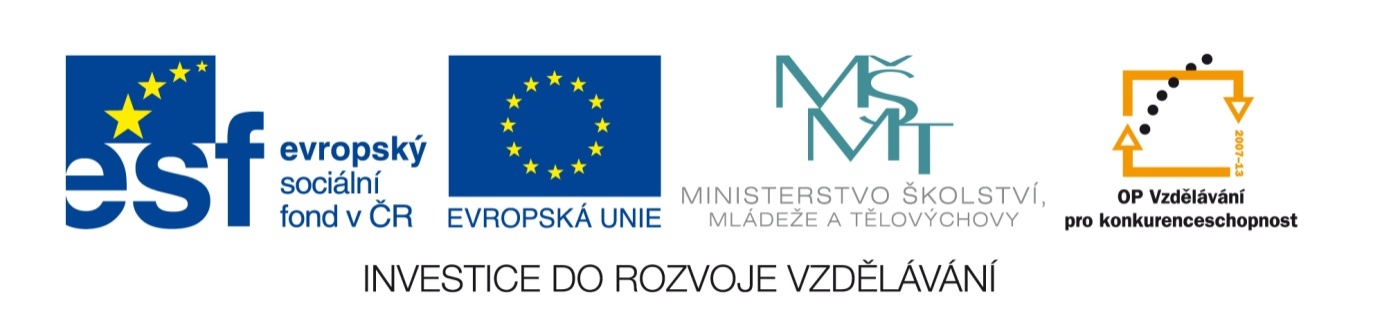 Autor:  Bc. Michaela Pěničková	Rok vytvoření: 2013	Zaměření: Střední odbornéKategorie: Odborné vzděláváníKlíčová slova: zeleň, sadovnictví, zahradnické slohy, okrasná školka, množení, výsadba okrasných dřevin, zakládání sadovnických úprav, ošetřování, údržba, opadavé listnáče, stálezelené listnáče, jehličnany, růže, trávníky, živé ploty.Popis: Pracovní listy jsou určeny pro žáky se speciálními vzdělávacími potřebami oboru zahradnické práce. V předmětu sadovnictví slouží k prověření jejich znalostív oblasti zakládání, ošetřování a údržby zeleně.